西安邦淇制油科技有限公司锅炉“煤改气”项目竣工环境保护验收监测报告（废水、废气、噪声篇）建设单位：西安邦淇制油科技有限公司编制单位：西安皓盛环境科技有限公司二〇一九年五月建设单位：西安邦淇制油科技有限公司法人代表：王正旭编制单位：西安皓盛环境科技有限公司法人代表：朱恩云项目负责人：王凤香建设单位：西安邦淇制油科技有限公司电话：13279623282邮编：710608地址：西安市临潼区新丰镇环站南路编制单位：西安皓盛环境科技有限公司电话：029-89131063邮编：710061地址：西安市曲江新区和谐路表一表二表三表四表五表六表七表八建设项目工程竣工环境保护“三同时”验收登记表填表单位（盖章）：                                        填表人（签字）：                           项目经办人（签字）：注：1、排放增减量：（+）表示增加，（-）表示减少。2、(12)=(6)-(8)-(11)，（9）= (4)-(5)-(8)- (11) +（1）。3、计量单位：废水排放量——万吨/年；废气排放量——万标立方米/年；工业固体废物排放量——万吨/年；水污染物排放浓度——毫克/升建设项目名称西安邦淇制油科技有限公司锅炉“煤改气”项目西安邦淇制油科技有限公司锅炉“煤改气”项目西安邦淇制油科技有限公司锅炉“煤改气”项目西安邦淇制油科技有限公司锅炉“煤改气”项目西安邦淇制油科技有限公司锅炉“煤改气”项目建设单位名称西安邦淇制油科技有限公司西安邦淇制油科技有限公司西安邦淇制油科技有限公司西安邦淇制油科技有限公司西安邦淇制油科技有限公司建设项目性质新建  √改扩建  技改  迁建新建  √改扩建  技改  迁建新建  √改扩建  技改  迁建新建  √改扩建  技改  迁建新建  √改扩建  技改  迁建建设地点西安市临潼区新丰镇环站南路西安市临潼区新丰镇环站南路西安市临潼区新丰镇环站南路西安市临潼区新丰镇环站南路西安市临潼区新丰镇环站南路主要产品名称拆除现有1×2t/h燃煤导热油炉，在原址建设1 台2t/h燃气导热油炉；在现有厂区煤棚东侧建设3×18t/h燃气蒸汽锅炉，技改完成后，在燃气供应保证后，拆除现有3×20t/h燃煤蒸汽锅炉，配套建设天然气管网、减压站及2×30t反渗透水处理设施等。拆除现有1×2t/h燃煤导热油炉，在原址建设1 台2t/h燃气导热油炉；在现有厂区煤棚东侧建设3×18t/h燃气蒸汽锅炉，技改完成后，在燃气供应保证后，拆除现有3×20t/h燃煤蒸汽锅炉，配套建设天然气管网、减压站及2×30t反渗透水处理设施等。拆除现有1×2t/h燃煤导热油炉，在原址建设1 台2t/h燃气导热油炉；在现有厂区煤棚东侧建设3×18t/h燃气蒸汽锅炉，技改完成后，在燃气供应保证后，拆除现有3×20t/h燃煤蒸汽锅炉，配套建设天然气管网、减压站及2×30t反渗透水处理设施等。拆除现有1×2t/h燃煤导热油炉，在原址建设1 台2t/h燃气导热油炉；在现有厂区煤棚东侧建设3×18t/h燃气蒸汽锅炉，技改完成后，在燃气供应保证后，拆除现有3×20t/h燃煤蒸汽锅炉，配套建设天然气管网、减压站及2×30t反渗透水处理设施等。拆除现有1×2t/h燃煤导热油炉，在原址建设1 台2t/h燃气导热油炉；在现有厂区煤棚东侧建设3×18t/h燃气蒸汽锅炉，技改完成后，在燃气供应保证后，拆除现有3×20t/h燃煤蒸汽锅炉，配套建设天然气管网、减压站及2×30t反渗透水处理设施等。设计生产能力3 台 18t/h 燃气锅炉、1 台 2t/h 燃气导热油炉3 台 18t/h 燃气锅炉、1 台 2t/h 燃气导热油炉3 台 18t/h 燃气锅炉、1 台 2t/h 燃气导热油炉3 台 18t/h 燃气锅炉、1 台 2t/h 燃气导热油炉3 台 18t/h 燃气锅炉、1 台 2t/h 燃气导热油炉实际生产能力3 台 18t/h 燃气锅炉、1 台 2t/h 燃气导热油炉3 台 18t/h 燃气锅炉、1 台 2t/h 燃气导热油炉3 台 18t/h 燃气锅炉、1 台 2t/h 燃气导热油炉3 台 18t/h 燃气锅炉、1 台 2t/h 燃气导热油炉3 台 18t/h 燃气锅炉、1 台 2t/h 燃气导热油炉建设项目环评时间2018年8月开工建设时间2018年8月2018年8月2018年8月调试时间2018年11月验收现场监测时间2019年4月23~25日2019年4月23~25日2019年4月23~25日环评报告表审批部门西安市环境保护局临潼分局环评报告表编制单位山西清泽阳光环保科技有限公司山西清泽阳光环保科技有限公司山西清泽阳光环保科技有限公司环保设施设计单位机械工业勘察设计研究院有限公司环保设施施工单位上海新业锅炉高科技有限公司、临沂蓝天锅炉有限公司、西安英瀚环保设备有限公司上海新业锅炉高科技有限公司、临沂蓝天锅炉有限公司、西安英瀚环保设备有限公司上海新业锅炉高科技有限公司、临沂蓝天锅炉有限公司、西安英瀚环保设备有限公司投资总概算2050万元环保投资总概算433万元比例21.1%实际总概算2050万元环保投资总概算433万元比例21.1%验收监测依据1、建设项目环境保护相关法律、法规和规章制度（1）《中华人民共和国环境保护法》（2015.1.1）；（2）《中华人民共和国大气污染防治法》（2016.1.1）；（3）《中华人民共和国水污染防治法》（2018.1.1）；（4）《中华人民共和国固体废物污染环境防治法》（2016.11.7修订）；（5）《中华人民共和国环境噪声污染防治法》（2018.12.29）；（6）《建设项目环境保护管理条例》（国务院令第682号）（2017.10.1）；（7）《建设项目竣工环境保护验收暂行办法》（国环规环评[2017]4号）。2、建设项目竣工环境保护验收技术规范（1）《建设项目竣工环境保护验收技术指南污染影响类》（2018.5.16）。3、建设项目环境影响报告书（表）及其审批部门审批决定（1）山西清泽阳光环保科技有限公司编制完成了《西安邦淇制油科技有限公司锅炉“煤改气”项目环境影响报告表》，2018年8月；（2）《西安市环境保护局临潼分局关于西安邦淇制油科技有限公司锅炉“煤改气”项目环境影响报告表批复》（临环评批复[2018]104号），2018年9月15日；4、项目环保验收监测报告；5、项目竣工环境保护验收的其他资料及图件。1、建设项目环境保护相关法律、法规和规章制度（1）《中华人民共和国环境保护法》（2015.1.1）；（2）《中华人民共和国大气污染防治法》（2016.1.1）；（3）《中华人民共和国水污染防治法》（2018.1.1）；（4）《中华人民共和国固体废物污染环境防治法》（2016.11.7修订）；（5）《中华人民共和国环境噪声污染防治法》（2018.12.29）；（6）《建设项目环境保护管理条例》（国务院令第682号）（2017.10.1）；（7）《建设项目竣工环境保护验收暂行办法》（国环规环评[2017]4号）。2、建设项目竣工环境保护验收技术规范（1）《建设项目竣工环境保护验收技术指南污染影响类》（2018.5.16）。3、建设项目环境影响报告书（表）及其审批部门审批决定（1）山西清泽阳光环保科技有限公司编制完成了《西安邦淇制油科技有限公司锅炉“煤改气”项目环境影响报告表》，2018年8月；（2）《西安市环境保护局临潼分局关于西安邦淇制油科技有限公司锅炉“煤改气”项目环境影响报告表批复》（临环评批复[2018]104号），2018年9月15日；4、项目环保验收监测报告；5、项目竣工环境保护验收的其他资料及图件。1、建设项目环境保护相关法律、法规和规章制度（1）《中华人民共和国环境保护法》（2015.1.1）；（2）《中华人民共和国大气污染防治法》（2016.1.1）；（3）《中华人民共和国水污染防治法》（2018.1.1）；（4）《中华人民共和国固体废物污染环境防治法》（2016.11.7修订）；（5）《中华人民共和国环境噪声污染防治法》（2018.12.29）；（6）《建设项目环境保护管理条例》（国务院令第682号）（2017.10.1）；（7）《建设项目竣工环境保护验收暂行办法》（国环规环评[2017]4号）。2、建设项目竣工环境保护验收技术规范（1）《建设项目竣工环境保护验收技术指南污染影响类》（2018.5.16）。3、建设项目环境影响报告书（表）及其审批部门审批决定（1）山西清泽阳光环保科技有限公司编制完成了《西安邦淇制油科技有限公司锅炉“煤改气”项目环境影响报告表》，2018年8月；（2）《西安市环境保护局临潼分局关于西安邦淇制油科技有限公司锅炉“煤改气”项目环境影响报告表批复》（临环评批复[2018]104号），2018年9月15日；4、项目环保验收监测报告；5、项目竣工环境保护验收的其他资料及图件。1、建设项目环境保护相关法律、法规和规章制度（1）《中华人民共和国环境保护法》（2015.1.1）；（2）《中华人民共和国大气污染防治法》（2016.1.1）；（3）《中华人民共和国水污染防治法》（2018.1.1）；（4）《中华人民共和国固体废物污染环境防治法》（2016.11.7修订）；（5）《中华人民共和国环境噪声污染防治法》（2018.12.29）；（6）《建设项目环境保护管理条例》（国务院令第682号）（2017.10.1）；（7）《建设项目竣工环境保护验收暂行办法》（国环规环评[2017]4号）。2、建设项目竣工环境保护验收技术规范（1）《建设项目竣工环境保护验收技术指南污染影响类》（2018.5.16）。3、建设项目环境影响报告书（表）及其审批部门审批决定（1）山西清泽阳光环保科技有限公司编制完成了《西安邦淇制油科技有限公司锅炉“煤改气”项目环境影响报告表》，2018年8月；（2）《西安市环境保护局临潼分局关于西安邦淇制油科技有限公司锅炉“煤改气”项目环境影响报告表批复》（临环评批复[2018]104号），2018年9月15日；4、项目环保验收监测报告；5、项目竣工环境保护验收的其他资料及图件。1、建设项目环境保护相关法律、法规和规章制度（1）《中华人民共和国环境保护法》（2015.1.1）；（2）《中华人民共和国大气污染防治法》（2016.1.1）；（3）《中华人民共和国水污染防治法》（2018.1.1）；（4）《中华人民共和国固体废物污染环境防治法》（2016.11.7修订）；（5）《中华人民共和国环境噪声污染防治法》（2018.12.29）；（6）《建设项目环境保护管理条例》（国务院令第682号）（2017.10.1）；（7）《建设项目竣工环境保护验收暂行办法》（国环规环评[2017]4号）。2、建设项目竣工环境保护验收技术规范（1）《建设项目竣工环境保护验收技术指南污染影响类》（2018.5.16）。3、建设项目环境影响报告书（表）及其审批部门审批决定（1）山西清泽阳光环保科技有限公司编制完成了《西安邦淇制油科技有限公司锅炉“煤改气”项目环境影响报告表》，2018年8月；（2）《西安市环境保护局临潼分局关于西安邦淇制油科技有限公司锅炉“煤改气”项目环境影响报告表批复》（临环评批复[2018]104号），2018年9月15日；4、项目环保验收监测报告；5、项目竣工环境保护验收的其他资料及图件。验收监测评价标准、标号、级别、限值验收监测评价标准根据《建设项目竣工环境保护验收技术指南污染影响类》相关要求，本次验收原则上执行环境影响报告表及批复中项目的环境保护标准。具体如下：（1）燃气锅炉及燃气导热油炉燃烧废气中的颗粒物和SO2执行《锅炉大气污染物排放标准》（GB13271-2014）表3燃气锅炉大气污染物特别排放限值（颗粒物≤20mg/m3、SO2≤50mg/m3），NOx排放执行《陕西省环保厅关于燃气锅炉低氮排放改造控制标准的复函》（陕环函[2017]333号）中要求（NOx≤30mg/m3）；新修订的《锅炉大气污染物排放标准》（DB61/1226-2018）发布实施后，项目烟气排放浓度从其标准执行（颗粒物≤10mg/m3、二氧化硫≤20mg/m3、氮氧化物≤50mg/m3）。（2）厂界噪声：东侧厂界执行《工业企业厂界环境噪声排放标准》（GB12348-2008）4类标准（昼间：70dB（A），夜间：55dB（A））；其他厂界执行《工业企业厂界环境噪声排放标准》（GB12348-2008）2类标准（昼间：60dB（A），夜间：50dB（A））。表1-1    执行标准及限值验收监测评价标准根据《建设项目竣工环境保护验收技术指南污染影响类》相关要求，本次验收原则上执行环境影响报告表及批复中项目的环境保护标准。具体如下：（1）燃气锅炉及燃气导热油炉燃烧废气中的颗粒物和SO2执行《锅炉大气污染物排放标准》（GB13271-2014）表3燃气锅炉大气污染物特别排放限值（颗粒物≤20mg/m3、SO2≤50mg/m3），NOx排放执行《陕西省环保厅关于燃气锅炉低氮排放改造控制标准的复函》（陕环函[2017]333号）中要求（NOx≤30mg/m3）；新修订的《锅炉大气污染物排放标准》（DB61/1226-2018）发布实施后，项目烟气排放浓度从其标准执行（颗粒物≤10mg/m3、二氧化硫≤20mg/m3、氮氧化物≤50mg/m3）。（2）厂界噪声：东侧厂界执行《工业企业厂界环境噪声排放标准》（GB12348-2008）4类标准（昼间：70dB（A），夜间：55dB（A））；其他厂界执行《工业企业厂界环境噪声排放标准》（GB12348-2008）2类标准（昼间：60dB（A），夜间：50dB（A））。表1-1    执行标准及限值验收监测评价标准根据《建设项目竣工环境保护验收技术指南污染影响类》相关要求，本次验收原则上执行环境影响报告表及批复中项目的环境保护标准。具体如下：（1）燃气锅炉及燃气导热油炉燃烧废气中的颗粒物和SO2执行《锅炉大气污染物排放标准》（GB13271-2014）表3燃气锅炉大气污染物特别排放限值（颗粒物≤20mg/m3、SO2≤50mg/m3），NOx排放执行《陕西省环保厅关于燃气锅炉低氮排放改造控制标准的复函》（陕环函[2017]333号）中要求（NOx≤30mg/m3）；新修订的《锅炉大气污染物排放标准》（DB61/1226-2018）发布实施后，项目烟气排放浓度从其标准执行（颗粒物≤10mg/m3、二氧化硫≤20mg/m3、氮氧化物≤50mg/m3）。（2）厂界噪声：东侧厂界执行《工业企业厂界环境噪声排放标准》（GB12348-2008）4类标准（昼间：70dB（A），夜间：55dB（A））；其他厂界执行《工业企业厂界环境噪声排放标准》（GB12348-2008）2类标准（昼间：60dB（A），夜间：50dB（A））。表1-1    执行标准及限值验收监测评价标准根据《建设项目竣工环境保护验收技术指南污染影响类》相关要求，本次验收原则上执行环境影响报告表及批复中项目的环境保护标准。具体如下：（1）燃气锅炉及燃气导热油炉燃烧废气中的颗粒物和SO2执行《锅炉大气污染物排放标准》（GB13271-2014）表3燃气锅炉大气污染物特别排放限值（颗粒物≤20mg/m3、SO2≤50mg/m3），NOx排放执行《陕西省环保厅关于燃气锅炉低氮排放改造控制标准的复函》（陕环函[2017]333号）中要求（NOx≤30mg/m3）；新修订的《锅炉大气污染物排放标准》（DB61/1226-2018）发布实施后，项目烟气排放浓度从其标准执行（颗粒物≤10mg/m3、二氧化硫≤20mg/m3、氮氧化物≤50mg/m3）。（2）厂界噪声：东侧厂界执行《工业企业厂界环境噪声排放标准》（GB12348-2008）4类标准（昼间：70dB（A），夜间：55dB（A））；其他厂界执行《工业企业厂界环境噪声排放标准》（GB12348-2008）2类标准（昼间：60dB（A），夜间：50dB（A））。表1-1    执行标准及限值验收监测评价标准根据《建设项目竣工环境保护验收技术指南污染影响类》相关要求，本次验收原则上执行环境影响报告表及批复中项目的环境保护标准。具体如下：（1）燃气锅炉及燃气导热油炉燃烧废气中的颗粒物和SO2执行《锅炉大气污染物排放标准》（GB13271-2014）表3燃气锅炉大气污染物特别排放限值（颗粒物≤20mg/m3、SO2≤50mg/m3），NOx排放执行《陕西省环保厅关于燃气锅炉低氮排放改造控制标准的复函》（陕环函[2017]333号）中要求（NOx≤30mg/m3）；新修订的《锅炉大气污染物排放标准》（DB61/1226-2018）发布实施后，项目烟气排放浓度从其标准执行（颗粒物≤10mg/m3、二氧化硫≤20mg/m3、氮氧化物≤50mg/m3）。（2）厂界噪声：东侧厂界执行《工业企业厂界环境噪声排放标准》（GB12348-2008）4类标准（昼间：70dB（A），夜间：55dB（A））；其他厂界执行《工业企业厂界环境噪声排放标准》（GB12348-2008）2类标准（昼间：60dB（A），夜间：50dB（A））。表1-1    执行标准及限值工程建设内容：1、地理位置项目名称：西安邦淇制油科技有限公司锅炉“煤改气”项目建设单位：西安邦淇制油科技有限公司行业类别及代码：食用植物油加工C 1331 建设性质：技改建设规模：拆除现有 1×2t/h 燃煤导热油炉，在原址建设 1 台 2t/h 燃气导热油炉；在现有厂区煤棚东侧建设 3×18t/h 燃气蒸汽锅炉，技改完成后，在燃气供应保证后，拆除现有 3×20t/h 燃煤蒸汽锅炉，配套建设天然气管网、减压站及 2×30t反渗透水处理设施等。地理位置：西安邦淇制油科技有限公司东临 G108，南隔环站路为新丰铁路小区，西邻私人停车场，北邻铁路新丰镇站。新建燃气锅炉房位于煤棚东侧，新建燃气导热油炉房位于现有导热油炉房位置。项目建址地中心地理坐标为东经 109.276411°，北纬 34.429425°，厂址用地性质为规划的工业用地。项目地理位置见附图1，四邻关系见附图2。2、建设内容拆除现有 1×2t/h 燃煤导热油炉，在原址建设 1 台 2t/h 燃气导热油炉；在现有厂区煤棚东侧建设 3×18t/h 燃气蒸汽锅炉，技改完成后，在燃气供应保证后，拆除现有 3×20t/h 燃煤蒸汽锅炉，配套建设天然气管网、减压站及 2×30t/h反渗透水处理设施等。现有办公楼及生产区不变、现有道路不变。项目建设内容详见表2-1。表2-1    项目组成表3、主要生产设备项目主要设备清单对照见表2-2。表2-2    主要设备清单对照表4、项目工程变动情况自报批环评文件至今，本项目建设的内容、性质、规模、地点、采用的生产工艺均未发生变动。原辅材料消耗及水量：1、原辅材料消耗本项目原辅材料消耗情况见表2-3：表2-3    原辅材料消耗情况一览表2、用水情况本项目锅炉房及生活用水依托现有给水系统，由厂区自备井提供。改建完成后，生产新鲜水用量为55000m3/a，排水量约为3850t/a，主要包括锅炉热力网循环系统补充用水、软化设备补充用水等。项目反渗透浓水存于浓水水箱，锅炉排水存于膨胀箱，反渗透浓水及锅炉排水部分回用于厂区绿化及道路浇洒用水，剩余排入市政污水管网，最终排入玉川河。主要工艺流程及产污环节：与环评文件对比，验收项目生产工艺与环评相同，项目工艺流程以及产污节点图见图2-1所示。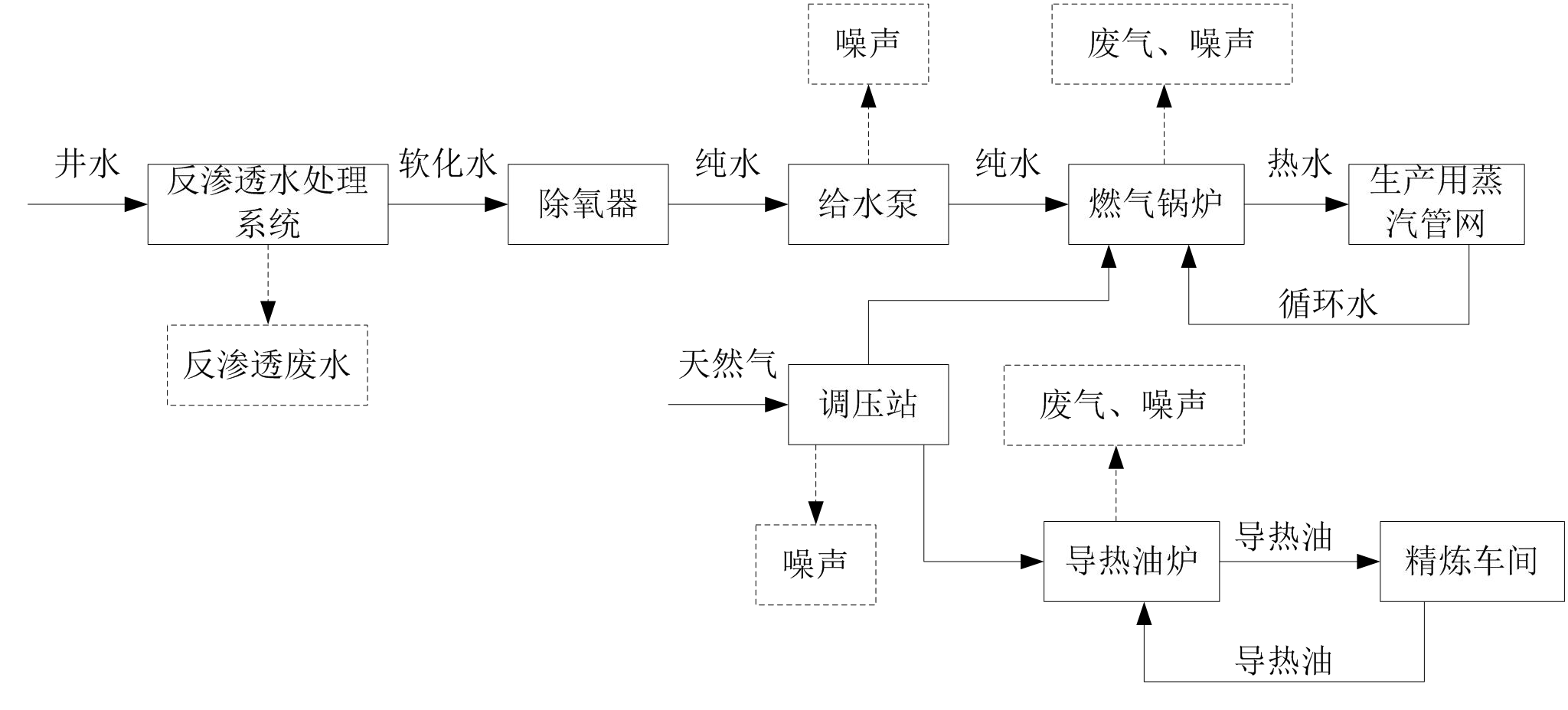 图2-1    项目生产工艺流程及产污环节图主要污染源、污染物防治和排放措施1、废气污染及治理措施项目运营期废气主要为锅炉燃烧产生的废气。本项目建设3台18t/h燃气锅炉，2用1备，1台2t/h 燃气导热油炉，年天然气消耗总量约2064万Nm3。燃料为清洁能源天然气，燃烧产生的污染物主要有烟尘、SO2以及NOX，3台燃气锅炉各设置1根18m高独立烟囱排放，导热油炉设置1根12m高烟囱。燃气锅炉房及导热油炉均安装了低氮燃烧器，采用烟气外循环燃烧技术降低NOX的排放。2、废水污染及治理措施本项目建成后无新增工作人员，无新增生活污水产生；反渗透浓水产生量为 7560t/a，锅炉排水产生量约为3024t/a，均为清净下水，清净下水的产生总量为 10584t/a，污染物含量较低，锅炉排水及反渗透浓水部分回用于厂区绿化及道路浇洒用水，剩余排入市政污水管网，最终排入玉川河。项目排水主要为含污染物极少的清净下水。3、噪声污染及治理措施本项目运营期间产生的噪声主要为天然气一级调压站、锅炉风机及水泵运行产生的机械噪声和空气动力性噪声，声压级约为75～85dB(A)。 项目采取的噪声防治措施如下：⑴新购设备在选型时应尽量选用低噪声设备，设备基础安装隔震垫措施。 ⑵运行时应加强设备的日常维护和保养，保证设备的正常运转。 ⑶布设在项目东侧的一级调压站应采设调压站房，管道连接处采用软连接，以减少对声环境的影响。 环境保护设施投资及“三同时”落实情况1、环境保护设施投资调查项目计划总投资2050万元，其中环保投资433万元，环保投资占总资金的21.1%，实际投资2050万元，其中环保投资433万元，环保投资占总资金的6.35%。环保投资调查结果见表3-1。表3-1    环保投资一览表2、环境保护工程实施情况调查本项目环保设施落实情况见表3-2。表3-2    项目环保设施落实情况一览表建设项目环境影响报告表主要结论及审批部门审批决定：建设项目环评报告表的主要结论与建议2018年8月，山西清泽阳光环保科技有限公司编制完成了《西安邦淇制油科技有限公司锅炉“煤改气”项目环境影响报告表》，报告表主要结论如下：1、项目概况项目新建燃气锅炉房位于西安邦淇制油科技有限公司煤棚东侧，新建燃气导热油炉房位于现有导热油炉房位置，建设内容主要为拆除现有1×2t/h燃煤导热油炉，在原址建设1台2t/h燃气导热油炉；在现有厂区煤棚东侧建设3×18t/h燃气蒸汽锅炉，技改完成后，拆除现有3×20t/h燃煤蒸汽锅炉，配套建设天然气管网、减压站及2×30t/h反渗透水处理设施等。2、环境质量现状评价结论项目建址地环境空气中SO21小时平均浓度和24小时平均浓度、NO21小时平均浓度和24小时平均浓度均满足《环境空气质量标准》(GB3095-2012)中二级标准要求。PM10 24小时平均浓度满足《环境空气质量标准》（GB3095-2012）中二级标准要求。 项目东厂界及东北厂界昼间、夜间噪声监测值满足《声环境质量标准》（GB3096-2008）的4a类标准，其他厂界昼夜噪声监测值均满足《声环境质量标准》（GB3096-2008）的2类标准。3、达标排放分析项目燃气锅炉采用清洁能源天然气，采取低氮燃烧方式，烟气中各污染物排放浓度较小，燃烧产生的污染物主要有烟尘、SO2以及NOX，燃烧废气经高度为18m的烟囱排放，颗粒物和SO2满足《锅炉大气污染物排放标准》（GB13271-2014）表3燃气锅炉大气污染物特别排放限值，NOx满足《陕西省环保厅关于燃气锅炉低氮排放改造控制标准的复函》（陕环函[2017]333号）中要求。 导热油炉采用清洁能源天然气，采取低氮燃烧方式，烟气中各污染物排放浓度较小，燃烧产生的污染物主要有烟尘、SO2以及NOX，颗粒物和SO2满足《锅炉大气污染物排放标准》（GB13271-2014）表3燃气锅炉大气污染物特别排放限值，NOx满足《陕西省环保厅关于燃气锅炉低氮排放改造控制标准的复函》（陕环函[2017]333号）中要求。项目建成后无新增工作人员，无新增生活污水产生；反渗透浓水产生量为7560t/a，锅炉排水产生量约为3024t/a，均为清净下水，清净下水的产生总量为10584t/a，污染物含量较低，锅炉排水及反渗透浓水部分回用于厂区绿化及道路浇洒用水，剩余排入市政污水管网，最终排入玉川河。本次项目排水主要为含污染物极少的清净下水。本项目产噪声源主要为水泵、风机、调压站产生的设备噪声。产生的噪声值在 70~85dB(A)之间。项目设备噪声经厂房隔声、厂区空间衰减后，项目东厂界昼夜噪声监测值均满足《声环境质量标准》（GB3096-2008）的4 类标准，其它厂界昼夜噪声监测值均满足《声环境质量标准》（GB3096-2008）的 2 类标准。新购设备在选型时应尽量选用低噪声设备，设备基础安装隔震垫措施。 ⑵运行时应加强设备的日常维护和保养，保证设备的正常运转。 ⑶布设在项目东侧的一级调压站应采设调压站房，管道连接处采用软连接，以减少对声环境的影响4、总结论项目符合国家产业政策及西安市相关规划要求。项目在完善各种污染物治理措施后，不会对周围环境造成明显影响。综合考虑其社会、经济和环境效益，从满足环境质量目标分析，项目建设可行。审批部门审批决定《西安市环境保护局临潼分局关于西安邦淇制油科技有限公司锅炉“煤改气”项目环境影响报告表的批复》（临环评批复[2018]104号）对此项目进行批复，批复内容如下：一、项目概况：该项目位于西安市临潼区新丰街办，项目新建2个锅炉房，总建筑面积约1410m2，其中燃气锅炉房占地面积1350m2，燃气导热油炉房总建筑面积60m2。项目主要建设3台18t/h 燃气锅炉（2用1备，为厂区提供生产用蒸汽）， 1 台 2t/h 燃气导热油炉（为精炼车间脱臭时提高油温），配套建设天然气管网、减压站及 2×30t反渗透水处理设施等。项目总投资2050万元，其中环保投资433万元。二、经审查，该项目在采取环境影响报告表所列的各项污染防治措施后，对环境的不利影响能够得到有效缓解和控制。因此，我局同意环境影响报告表中所列建设项目的性质、规模、地点和拟采取的各项环境保护措施。三、项目运行中应重点做好的工作：（一）施工期必须严格按照西安市铁腕治霾有关要求，并切实落实环境影响报告表中提出的各项扬尘防治措施，最大程度减轻扬尘影响。同时加强施工噪声防治工作，合理安排施工时间，未经环保部门同意不得进行夜间扰民施工。（二）项目建成后不新增员工，无新增生活污水；反渗透浓水（产生量为 7560t/a），锅炉排水（产生量约为3024t/a），做为清净下水部分回用于厂区绿化及道路浇洒用水，剩余排入市政污水管网，最终排入玉川河。（三）严格落实大气污染防治措施。燃气锅炉及导热油炉使用低氮燃烧技术，确保烟气中SO2、颗粒物排放浓度满足《锅炉大气污染物排放标准》（GB13271-2014）重点地区表3规定的大气污染物特别排放限值，NOX满足陕西省环保厅《关于燃气锅炉低氮排放改造控制标准的复函》（陕环函[2017]333 号）中的相关要求，即NOx排放浓度低于30mg/m3，并经18米高烟囱达标排放。（四）优化厂区平面布置，对高噪声设备采取相应的基础减震、隔声等降噪措施，确保厂界噪声满足《工业企业厂界环境噪声排放标准》（GB12348-2008）中2类和4类（东、东北厂界）标准要求。四、该项目实施后，不予新增污染物排放权指标。五、项目批复后，你单位应严格落实批复及环境影响报告表要求，在建设中严格执行环境保护“三同时”制度。项目建成后，应按规定程序开展竣工环境保护验收，经验收合格后，方可正式投入运行。验收监测质量保证及质量控制：依据《环境监测质量管理技术导则》（HJ 630-2011），本次验收监测质量保证和质量控制措施如下：⑴现场工况情况：燃气锅炉、燃气导热油炉的低氮燃烧器及污水处理站等环保设施均可以正常稳定运行。监测期间，2#燃气锅炉、3#燃气锅炉、燃气导热油炉开启，产能均为100%。⑵废气监测严格按照《环境空气质量监测点位布设技术规范》(HJ 664-2013)和《固定源废气监测技术规范》(HJ/T 397-2007)的技术要求进行，废气监测分析法及使用仪器见表5-1。监测前，按规定对采样器的气密性进行检查和校准。⑶噪声监测按照《工业企业厂界环境噪声排放标准》（GB 12348-2008）中的规定进行，噪声监测分析法及使用仪器见表5-1。噪声测量仪符合《声级计电声性能及测量方法》（GB 3785-1983）的规定。其中测量前后进行校准，校准示值偏差不大于0.5分贝。有组织废气监测分析方法及使用仪器见表5-1。表5-1    监测分析方法及使用仪器⑷监测质量保证与质量控制为保证监测工作科学、公正、合理，本次监测严格按照国家监测技术规范和标准进行；采样及分析人员均持证上岗，监测仪器设备均经过计量部门检定或校准，并在检定或校准有效期内；采样及分析过程，按相关技术规范要求实施质量控制，监测数据进行三级审核。所有监测人员持证上岗，严格按照本单位质量管理体系文件中的规定开展工作。验收监测内容：⑴废气监测内容项目2#燃气锅炉、3#燃气锅炉在运行过程中产生的燃烧废气经18m高排气筒排放，燃气导热油炉在运行过程中产生的燃烧废气经12m高排气筒排放。燃气锅炉、燃气导热油炉废气：监测因子：颗粒物、二氧化硫、氮氧化物。监测布点：在锅炉排气筒布置1个点位。监测周期：每天3次，连续监测2天。⑵废水监测内容生产废水为反渗透水处理系统浓水及锅炉排水，反渗透浓水存于浓水水箱，锅炉排水存于膨胀水箱，反渗透浓水及锅炉排水部分回用于厂区绿化及道路浇洒用水，剩余排入市政污水管网，最终排入玉川河。监测因子：pH值、色度，悬浮物、氨氮、总磷、化学需氧量、五日生化需氧量。监测布点：在废水总排口布置1个点位。监测周期：连续监测3天，每天4次。⑶噪声监测内容监测因子：等效连续A声级；监测布点：在项目厂界四周各布置1个监测点位，在厂界东北侧、西铁新丰小区各布设1个监测点位，共布设6个点位。监测周期：连续监测2天，昼夜各1次。对各监测点进行昼间（06：00-22：00）和夜间（22：00-06：00）两个时段的监测。监测时同时记录周围噪声声源情况，如监测值超标应说明超标原因。⑷污染物总量核算依据监测数据对该项目污染物排放总量进行核算。⑸环境管理制度检查在验收监测期间，环境管理检查主要包括以下内容：①环评批复及环评结论、建议的落实情况；②项目执行“三同时”制度的情况；③环境管理制度、环保机构设置、环保设施运行及维护情况。验收监测期间生产工况记录：2019年4月23~25日，陕西阔成检测服务有限公司对本项目进行了竣工环保验收现场监测。验收监测期间，燃气锅炉、燃气导热油炉低氮燃烧器及污水处理站等环保设施均可以正常稳定运行。监测期间，2#和3#燃气锅炉及燃气导热油炉均开启，产能均为100%；监测期间，污水处理站正常运转。验收监测结果：1、废气监测结果与评价2019年4月23~24日，陕西阔成检测服务有限公司对本项目锅炉有组织排放废气中的颗粒物、氮氧化物和二氧化硫进行了验收监测，监测结果见表7-1。表7-1   锅炉废气监测结果与评价表单位：mg/m3由表7-1可知，验收监测期间，燃气锅炉、燃气导热油炉废气中有组织排放颗粒物、二氧化硫和氮氧化物均可满足《锅炉大气污染物排放标准》（DB/61 1226-2018）表3中燃气锅炉大气污染物排放浓度限值（颗粒物≤10mg/m3、二氧化硫≤20mg/m3、氮氧化物≤50mg/m3）。2、废水调查结果与评价项目运营期生产废水为反渗透水处理系统浓水及锅炉排水，反渗透浓水存于浓水水箱，锅炉排水存于膨胀水箱，反渗透浓水及锅炉排水部分回用于厂区绿化及道路浇洒用水，剩余排入市政污水管网，最终排入玉川河。厂区污水处理站为企业原有处理设施，设于厂区东北侧。2018年12月26~28日，陕西阔成检测服务有限公司对本项目废水总排放口进行了验收监测，监测结果见表7-2。表7-2   废水监测结果与评价表单位：mg/L由表7-2可知，验收监测期间，项目总排口废水中各污染物排放浓度可满足《陕西省黄河流域污水综合排放标准》（DB/61 224-2018）表2其他单位水污染物排放浓度限值。3、噪声调查结果与评价2019年4月23~24日，陕西阔成检测服务有限公司对本项目厂界噪声进行了验收监测，监测结果见表7-3。验收监测期间该项目运转正常。表7-3    噪声监测结果与评价表单位：dB（A）由表7-3可知，验收监测期间，厂界东侧、厂界东北侧的昼、夜间噪声值符合《工业企业厂界环境噪声排放标准》（GB 12348-2008）4类标准，其他厂界的昼、夜间噪声值均符合《工业企业厂界环境噪声排放标准》（GB 12348-2008）2类标准。4、污染物排放总量控制根据项目《西安市环境保护局临潼分局关于西安邦淇制油科技有限公司锅炉“煤改气”项目环境影响报告表批复》（临环评批复[2018]104号），项目实施后，不予新增主要污染物排放权指标。5、环境管理制度检查情况⑴环评及其批复落实情况项目环评要求、建议及批复落实情况见表7-4。表7-4项目环评及其批复落实情况一览表⑵建设项目执行国家建设项目环境管理制度情况经检查，项目基本能按照国家建设项目环境管理制度的有关要求，及时履行各项环保手续的报批，在项目设计、建设过程中，基本能按照“三同时”制度要求，做到环保设施、措施与主体工程同时设计、同时施工、同时投入使用。环境管理制度执行、环保设施运行及维护情况良好。验收监测期间，本项目废气处理设施、废水处理设施以及噪声的防治设施运行正常，日常维护、维修均由专人负责。验收监测结论：（1）废气验收监测期间，燃气锅炉、燃气导热油炉废气中有组织排放颗粒物、二氧化硫和氮氧化物均可满足《锅炉大气污染物排放标准》（DB/61 1226-2018）表3中燃气锅炉大气污染物排放浓度限值（颗粒物≤10mg/m3、二氧化硫≤20mg/m3、氮氧化物≤50mg/m3）。（2）废水验收监测期间，项目总排口废水中各污染物排放浓度可满足《陕西省黄河流域污水综合排放标准》（DB/61 224-2018）表2其他单位水污染物排放浓度限值。（3）噪声验收监测期间，厂界东侧、厂界东北侧的昼、夜间噪声值符合《工业企业厂界环境噪声排放标准》（GB 12348-2008）4类标准，其他厂界及周围各敏感点的昼、夜间噪声值均符合《工业企业厂界环境噪声排放标准》（GB 12348-2008）2类标准。（4）污染物排放总量控制根据项目《西安市环境保护局临潼分局关于西安邦淇制油科技有限公司锅炉“煤改气”项目环境影响报告表批复》（临环评批复[2018]104号），“项目实施后，不予新增主要污染物排放权指标”。（5）环境管理制度检查经检查，本项目在建设期间基本能按照国家建设项目环境管理制度的有关要求，及时履行各项环保手续的报批，在项目设计、建设过程中，基本能按照“三同时”制度要求，做到环保设施、措施与主体工程同时设计、同时施工、同时投入使用。环境管理制度执行、环保设施运行及维护情况良好。（6）验收结论项目履行了环境影响的审批手续，从项目立项、环境影响评价、环境影响评价审批、设计、施工各项环保审批手续及有关资料齐全。环评及环评批复中要求建设的环保设施和采取的环保措施基本落实到位。经过验收监测表明，本项目各项污染物排放指标均符合国家有关标准限值要求。具备建设项目竣工环境保护验收条件。附图附图1 项目地理位置图附图2 项目四邻关系图附图3 项目厂区平面布置图附图4 项目监测点位图附图5 现场检查情况附件附件1 项目环评批复附件2 验收监测报告建设项目项目名称项目名称项目名称西安邦淇制油科技有限公司锅炉“煤改气”项目西安邦淇制油科技有限公司锅炉“煤改气”项目西安邦淇制油科技有限公司锅炉“煤改气”项目西安邦淇制油科技有限公司锅炉“煤改气”项目西安邦淇制油科技有限公司锅炉“煤改气”项目西安邦淇制油科技有限公司锅炉“煤改气”项目西安邦淇制油科技有限公司锅炉“煤改气”项目西安邦淇制油科技有限公司锅炉“煤改气”项目西安邦淇制油科技有限公司锅炉“煤改气”项目项目代码项目代码项目代码建设地点西安市临潼区新丰镇环站南路西安市临潼区新丰镇环站南路西安市临潼区新丰镇环站南路西安市临潼区新丰镇环站南路西安市临潼区新丰镇环站南路西安市临潼区新丰镇环站南路建设项目行业类别（分类管理名录）行业类别（分类管理名录）行业类别（分类管理名录）二、农副食品加工业3、植物油加工二、农副食品加工业3、植物油加工二、农副食品加工业3、植物油加工二、农副食品加工业3、植物油加工二、农副食品加工业3、植物油加工二、农副食品加工业3、植物油加工二、农副食品加工业3、植物油加工二、农副食品加工业3、植物油加工二、农副食品加工业3、植物油加工建设性质建设性质建设性质新建改扩建技术改造新建改扩建技术改造新建改扩建技术改造新建改扩建技术改造新建改扩建技术改造新建改扩建技术改造新建改扩建技术改造新建改扩建技术改造新建改扩建技术改造新建改扩建技术改造建设项目设计生产能力设计生产能力设计生产能力3台18吨（18t/h）燃气锅炉和1台2吨（2t/h）燃气导热油炉3台18吨（18t/h）燃气锅炉和1台2吨（2t/h）燃气导热油炉3台18吨（18t/h）燃气锅炉和1台2吨（2t/h）燃气导热油炉3台18吨（18t/h）燃气锅炉和1台2吨（2t/h）燃气导热油炉3台18吨（18t/h）燃气锅炉和1台2吨（2t/h）燃气导热油炉3台18吨（18t/h）燃气锅炉和1台2吨（2t/h）燃气导热油炉3台18吨（18t/h）燃气锅炉和1台2吨（2t/h）燃气导热油炉3台18吨（18t/h）燃气锅炉和1台2吨（2t/h）燃气导热油炉3台18吨（18t/h）燃气锅炉和1台2吨（2t/h）燃气导热油炉实际生产能力实际生产能力实际生产能力3台18吨（18t/h）燃气锅炉和1台2吨（2t/h）燃气导热油炉3台18吨（18t/h）燃气锅炉和1台2吨（2t/h）燃气导热油炉环评单位环评单位环评单位环评单位山西清泽阳光环保科技有限公司山西清泽阳光环保科技有限公司山西清泽阳光环保科技有限公司山西清泽阳光环保科技有限公司建设项目环评文件审批机关环评文件审批机关环评文件审批机关西安市环境保护局临潼分局西安市环境保护局临潼分局西安市环境保护局临潼分局西安市环境保护局临潼分局西安市环境保护局临潼分局西安市环境保护局临潼分局西安市环境保护局临潼分局西安市环境保护局临潼分局西安市环境保护局临潼分局审批文号审批文号审批文号临环评批复[2018]104号临环评批复[2018]104号环评文件类型环评文件类型环评文件类型环评文件类型环评报告表环评报告表环评报告表环评报告表建设项目开工日期开工日期开工日期2018年8月2018年8月2018年8月2018年8月2018年8月2018年8月2018年8月2018年8月2018年8月竣工日期竣工日期竣工日期2018年11月2018年11月排污许可证申请时间排污许可证申请时间排污许可证申请时间排污许可证申请时间2019.02.022019.02.022019.02.022019.02.02建设项目环保设施设计单位环保设施设计单位环保设施设计单位机械工业勘察设计研究院有限公司机械工业勘察设计研究院有限公司机械工业勘察设计研究院有限公司机械工业勘察设计研究院有限公司机械工业勘察设计研究院有限公司机械工业勘察设计研究院有限公司机械工业勘察设计研究院有限公司机械工业勘察设计研究院有限公司机械工业勘察设计研究院有限公司环保设施施工单位环保设施施工单位环保设施施工单位上海新业锅炉高科技有限公司、临沂蓝天锅炉有限公司、西安英瀚环保设备有限公司上海新业锅炉高科技有限公司、临沂蓝天锅炉有限公司、西安英瀚环保设备有限公司排污许可证编号排污许可证编号排污许可证编号排污许可证编号91610000727333922Y001Q91610000727333922Y001Q91610000727333922Y001Q91610000727333922Y001Q建设项目验收单位验收单位验收单位西安皓盛环境科技有限公司西安皓盛环境科技有限公司西安皓盛环境科技有限公司西安皓盛环境科技有限公司西安皓盛环境科技有限公司西安皓盛环境科技有限公司西安皓盛环境科技有限公司西安皓盛环境科技有限公司西安皓盛环境科技有限公司环保设施监测单位环保设施监测单位环保设施监测单位陕西阔成检测服务有限公司陕西阔成检测服务有限公司验收监测时工况验收监测时工况验收监测时工况验收监测时工况100% 100% 100% 100% 建设项目投资总概算（万元）投资总概算（万元）投资总概算（万元）205020502050205020502050205020502050环保投资总概算（万元）环保投资总概算（万元）环保投资总概算（万元）433433所占比例%所占比例%所占比例%所占比例%21.121.121.121.1建设项目实际总投资（万元）实际总投资（万元）实际总投资（万元）205020502050205020502050205020502050实际环保投资（万元）实际环保投资（万元）实际环保投资（万元）433433所占比例%所占比例%所占比例%所占比例%21.121.121.121.1建设项目废水治理（万元）废水治理（万元）废水治理（万元）/废气治理（万元）废气治理（万元）废气治理（万元）393噪声治理（万元）噪声治理（万元）4040固体废物治理（万元）固体废物治理（万元）固体废物治理（万元）//绿化及生态（万元）绿化及生态（万元）绿化及生态（万元）绿化及生态（万元）/其他（万元）其他（万元）/建设项目新增废水处理设施能力新增废水处理设施能力新增废水处理设施能力新增废气处理设施能力新增废气处理设施能力新增废气处理设施能力年平均工作时年平均工作时年平均工作时年平均工作时7200h7200h7200h7200h运营单位运营单位运营单位运营单位西安邦淇制油科技有限公司西安邦淇制油科技有限公司西安邦淇制油科技有限公司西安邦淇制油科技有限公司西安邦淇制油科技有限公司西安邦淇制油科技有限公司西安邦淇制油科技有限公司西安邦淇制油科技有限公司运行单位社会统一信用代码（或组织机构代码）运行单位社会统一信用代码（或组织机构代码）运行单位社会统一信用代码（或组织机构代码）运行单位社会统一信用代码（或组织机构代码）运行单位社会统一信用代码（或组织机构代码）91610000727333922Y验收时间验收时间验收时间验收时间2019年5月2019年5月2019年5月2019年5月污染物排放达标与总量控制（工业建设项目详填）污染物排放达标与总量控制（工业建设项目详填）污染物污染物原有排放量(1)原有排放量(1)本期工程实际排放浓度(2)本期工程允许排放浓度(3)本期工程允许排放浓度(3)本期工程允许排放浓度(3)本期工程产生量(4)本期工程产生量(4)本期工程自身削减量(5)本期工程自身削减量(5)本期工程实际排放量(6)本期工程核定排放总量(7)本期工程核定排放总量(7)本期工程“以新带老”削减量(8)全厂实际排放总量(9)全厂实际排放总量(9)全厂实际排放总量(9)全厂核定排放总量(10)区域平衡替代削减量(11)区域平衡替代削减量(11)排放增减量(12)排放增减量(12)污染物排放达标与总量控制（工业建设项目详填）污染物排放达标与总量控制（工业建设项目详填）废水废水3.0003.00000000000.00333300污染物排放达标与总量控制（工业建设项目详填）污染物排放达标与总量控制（工业建设项目详填）化学需氧量化学需氧量0.8700.870050505000000000.000.8700.8700.8700.87000污染物排放达标与总量控制（工业建设项目详填）污染物排放达标与总量控制（工业建设项目详填）氨氮氨氮0.2320.232088800000000.000.2320.2320.2320.23200污染物排放达标与总量控制（工业建设项目详填）污染物排放达标与总量控制（工业建设项目详填）废气废气23770.023770.022000.322000.30022000.322000.322000.31769.722000.322000.322000.322000.3-1769.7-1769.7污染物排放达标与总量控制（工业建设项目详填）污染物排放达标与总量控制（工业建设项目详填）二氧化硫二氧化硫4.3504.35082020201.761.76 0 01.761.761.762.591.761.761.761.76-2.59-2.59污染物排放达标与总量控制（工业建设项目详填）污染物排放达标与总量控制（工业建设项目详填）氮氧化物氮氧化物32.76032.760455050509.99.9009.99.99.922.869.99.99.99.9-22.86-22.86污染物排放达标与总量控制（工业建设项目详填）污染物排放达标与总量控制（工业建设项目详填）工业固体废物工业固体废物污染物排放达标与总量控制（工业建设项目详填）污染物排放达标与总量控制（工业建设项目详填）其他特征污染物VOCs（非甲烷总烃）